Biodata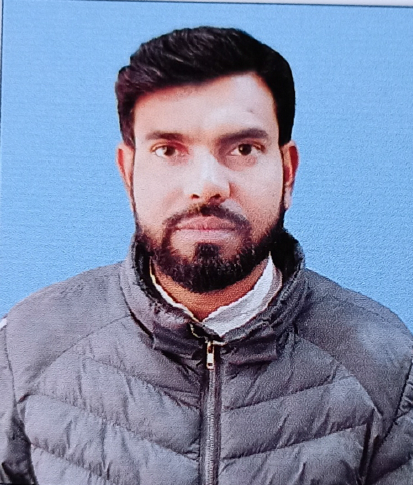  Name                                         :    ABDUR RAUF SHAMIM                                  Designation                               :    State Aided College Teacher                       Date of Birth                             :     1st January, 1987 Citizenship                                :     INDIAN                                                                                                     Gender                                        :    MALEOfficial Address                 	:   Dept. of Urdu, Kaliachak College, Sultanganj, Malda     732201Permanent  Address               :  Vill: Ramnagar, P.O: Jampur, P. S: Barharwa, Dist:Sahibganj, Jharkhand  	Pin: 816101E-mail                                    	:   abdurraufshamim@gmail.comMobile No                                  : 9162765279Academic Qualifications 	: M.A , B.Ed   